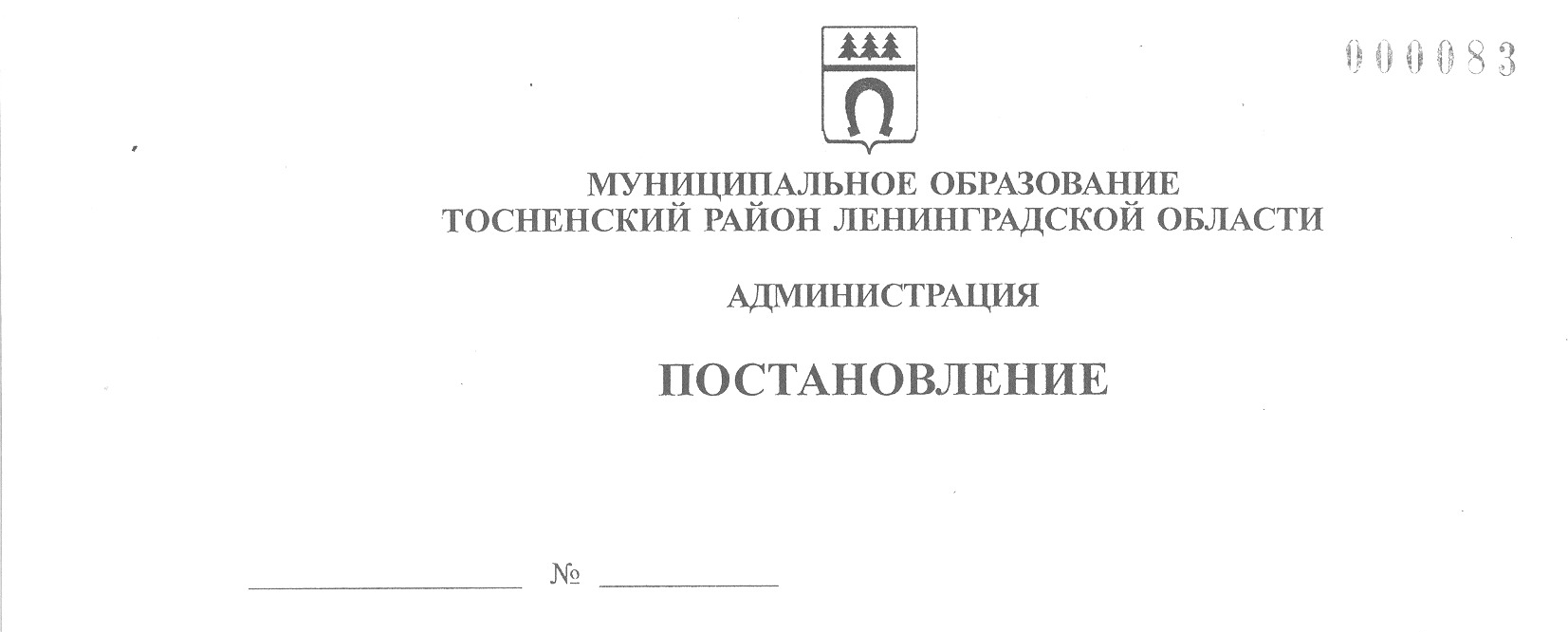 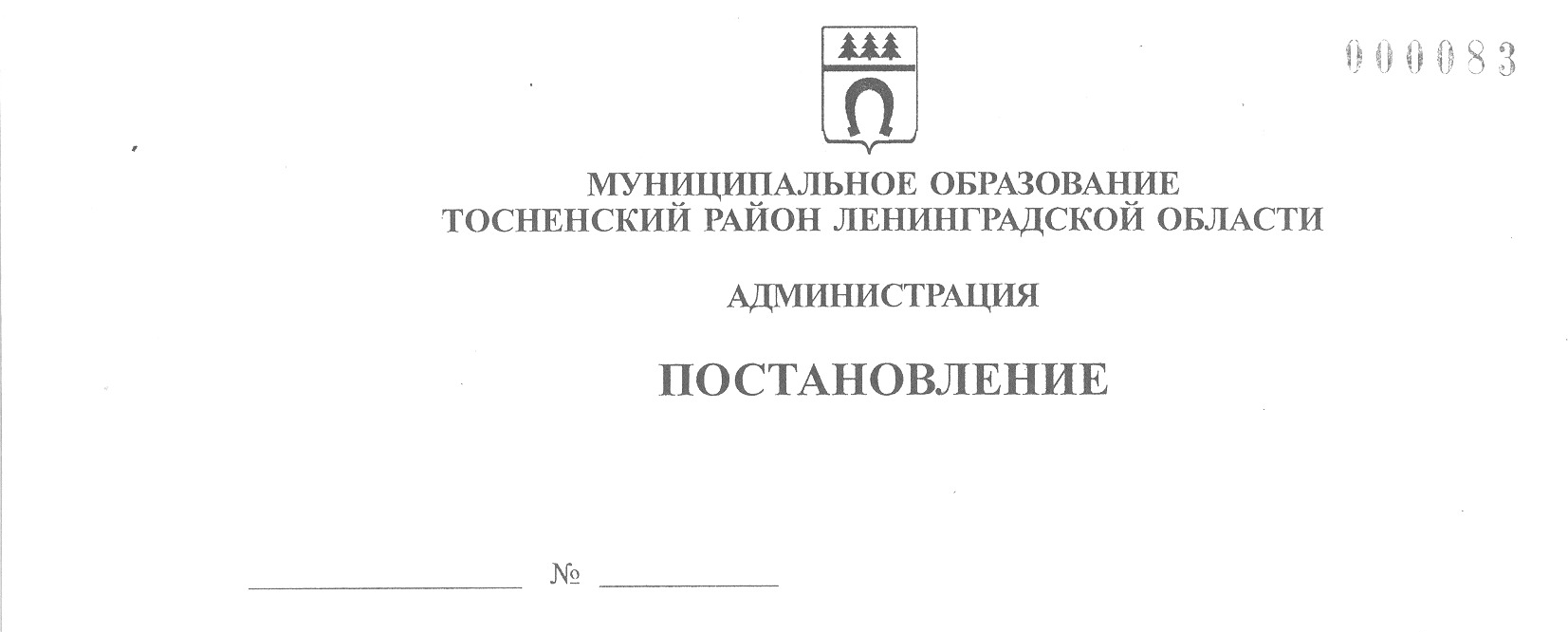      18.09.2023                         3202-паОб утверждении аукционной комиссии по проведениюаукциона по предоставлению права на размещениенестационарных торговых объектов на территорииТосненского городского поселения Тосненскогомуниципального района Ленинградской области	На основании порядка разработки и утверждения схем размещения нестационарных торговых объектов на территории муниципальных образований Ленинградской области, утвержденного приказом комитета по развитию малого, среднего бизнеса и потребительского рынка Ленинградской области от 03.10.2022 № 25-П, Положения о порядке предоставления права на размещение нестационарных торговых объектов на территории Тосненского городского поселения Тосненского       муниципального района Ленинградской области, утвержденного постановлением администрации муниципального образования Тосненский район Ленинградской области от 08.08.2023 № 2757-па, Положения об аукционной комиссии по проведению аукциона по предоставлению права на размещение нестационарных торговых объектов и заключению договора на размещение нестационарных торговых объектов на территории Тосненского городского поселения Тосненского муниципального района Ленинградской области, утвержденного постановлением администрации муниципального образования Тосненский район Ленинградской области                 от 11.09.2023 № 3138-па, исполняя полномочия администрации Тосненского городского поселения Тосненского муниципального района Ленинградской области на основании ст. 13 Устава Тосненского городского поселения Тосненского муниципального района Ленинградской области и ст. 25 Устава муниципального образования Тосненский муниципальный район Ленинградской области, администрация муниципального образования Тосненский район Ленинградской областиПОСТАНОВЛЯЕТ:	1. Утвердить аукционную комиссию по проведению аукциона по предоставлению права на размещение нестационарных торговых объектов на территории Тосненского городского поселения Тосненского муниципального района Ленинградской области.	2. Утвердить состав аукционной комиссии по проведению аукциона по предоставлению права на размещение нестационарных торговых объектов на территории Тосненского городского поселения Тосненского муниципального района Ленинградской области (приложение).	3. Комитету социально-экономического развития администрации муниципального образования Тосненский район Ленинградской области направить в сектор по взаимодействию с общественностью комитета по организационной работе, местному самоуправлению, межнациональным и межконфессиональным отношениям администрации муниципального образования Тосненский район Ленинградской области настоящее постановление для обнародования в порядке, установленном Уставом Тосненского городского поселения Тосненского муниципального района Ленинградской области.	4. Сектору по взаимодействию с общественностью комитета по организационной работе, местному самоуправлению, межнациональным и межконфессиональным отношениям администрации муниципального образования Тосненский район Ленинградской области обнародовать настоящее постановление в порядке, установленном Уставом Тосненского городского поселения Тосненского муниципального района Ленинградской области.	5. Контроль за исполнением постановления возложить на заместителя главы администрации муниципального образования Тосненский район Ленинградской области Горленко С.А.Глава администрации                                                                              А.Г. КлементьевГусманова Юлия Валерьевна, 8(81361)3259010 гвПриложениек постановлению администрациимуниципального образованияТосненский район Ленинградской областиот  18.09.2023  № 3202-паСоставаукционной комиссии по проведению аукциона по предоставлению права на размещение нестационарных торговых объектов на территории Тосненского городского поселения Тосненского муниципального района Ленинградской области	Председатель комиссии: Горленко Светлана Анатольевна – заместитель    главы администрации муниципального образования Тосненский район Ленинградской области.	Заместитель председателя комиссии: Севостьянова Ольга Алексеевна –    председатель комитета социально-экономического развития администрации муниципального образования Тосненский район Ленинградской области.	Секретарь комиссии: Гусманова Юлия Валерьевна – заместитель начальника отдела по поддержке малого, среднего бизнеса, развития потребительского рынка и сельскохозяйственного производства комитета социально-экономического развития администрации муниципального образования Тосненский район Ленинградской области.	Члены комиссии:Волков Владислав Владимирович– депутат совета депутатов Тосненского городского поселения Тосненского муниципального района  Ленинградской области;Евсеева Мария Николаевна– начальник территориального отдела Управления  Роспотребнадзора по Ленинградской области          в Тосненском районе;Лапина Оксана Дмитриевна– начальник отдела по поддержке малого, среднего бизнеса, развития потребительского рынка и сельскохозяйственного производства комитета социально-экономического развития администрации муниципального образования Тосненский район Ленинградской области;Мацола Оксана Васильевна– начальник отдела благоустройства поселения и дорожного хозяйства комитета по жилищно-коммунальному хозяйству и благоустройству      администрации муниципального образования      Тосненский район Ленинградской области;Овчаров Дмитрий Николаевич– начальник контрольно-договорного отдела комитета имущественных отношений администрации муниципального образования Тосненский район   Ленинградской области;Тульчинская Юлия Игоревна– и. о. председателя комитета по архитектуре и градостроительству администрации муниципального образования Тосненский район Ленинградской области